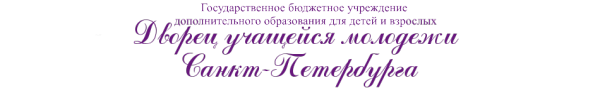 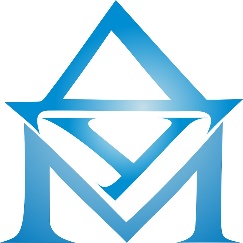 Школа журналистики Дворца учащейся молодёжи Санкт-Петербурга ГБНОУ ДУМ СПб приглашает на занятия творческих, любознательных, активных и инициативных молодых людей в возрасте от 12 до 18 лет!Особенность школы журналистики – творческая свобода, постоянное развитие и желание сделать что-то особенное. Школа журналистики – команда начинающих журналистов, которые активно развиваются во всех направлениях журналистики. 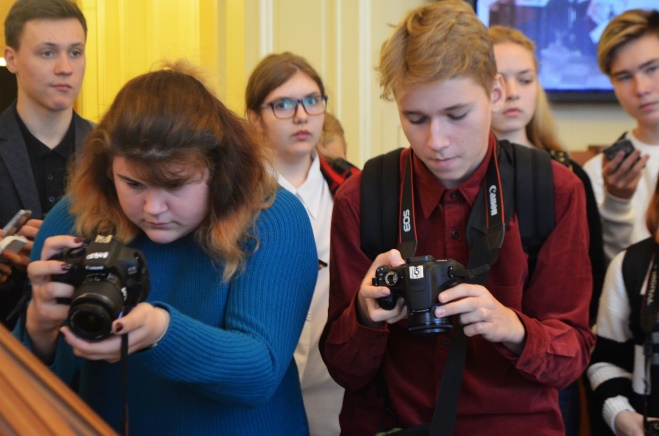 Обучение бесплатное! 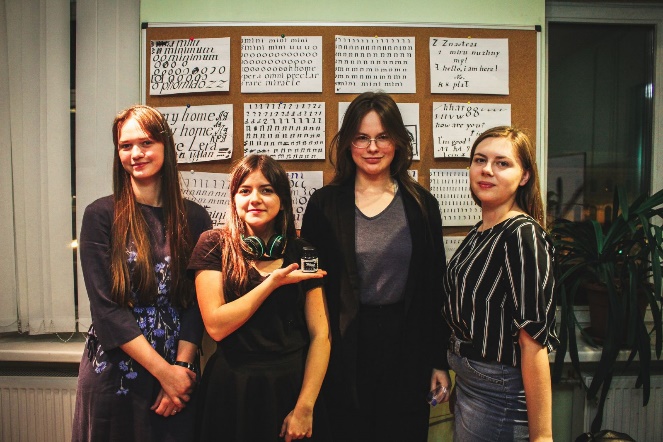 За время обучения ученики школы журналистики смогут:Развить творческие и коммуникативные способности.Расширить кругозор.Познакомиться с известными журналистами.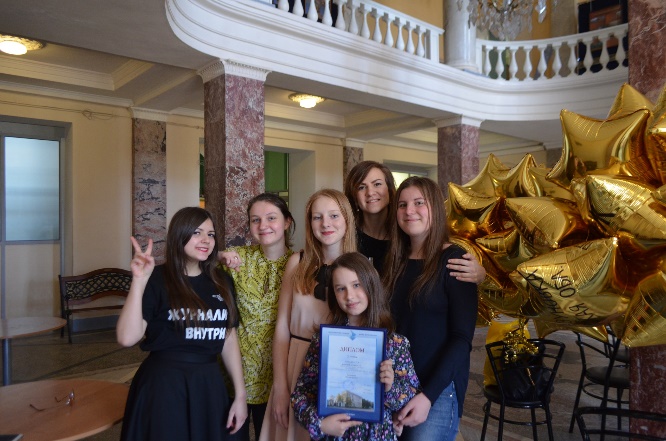 Посетить СМИ и музеи Петербурга.Сделать публикации в журнале.Поучаствовать в освещении самых интересных молодёжных и городских мероприятиях, конкурсах, фестивалях.Сверстать собственный проект: газету, журнал, книгу.Сходить на мастер-классы с фотографами, каллиграфами, дизайнерами.Реализовать свою творческую натуру: в рамках печатного формата, а также фото, видео и веб.Мы готовы посетить ваше учебное заведение и подробнее рассказать о занятиях в нашей школе журналистики!По всем вопросам обращайтесь:8 (981) 843-79-21 (Анастасия Башмакова – руководитель и педагог студии).Запись на занятия:
https://docs.google.com/forms/d/1opBgFAlWA4urX6waqtOBnI3iHzwnu7HgIPwUNNLePYc/editИнформация на сайте: http://dumspb.ru/node/193 